T.CMELİKGAZİ KAYMAKAMLIĞIKAYSERİ ANADOLU İMAM-HATİP LİSESİ FEN VE SOSYAL BİLİMLER PROJE OKULU MÜDÜRLÜĞÜ2019-2023 STRATEJİK PLANI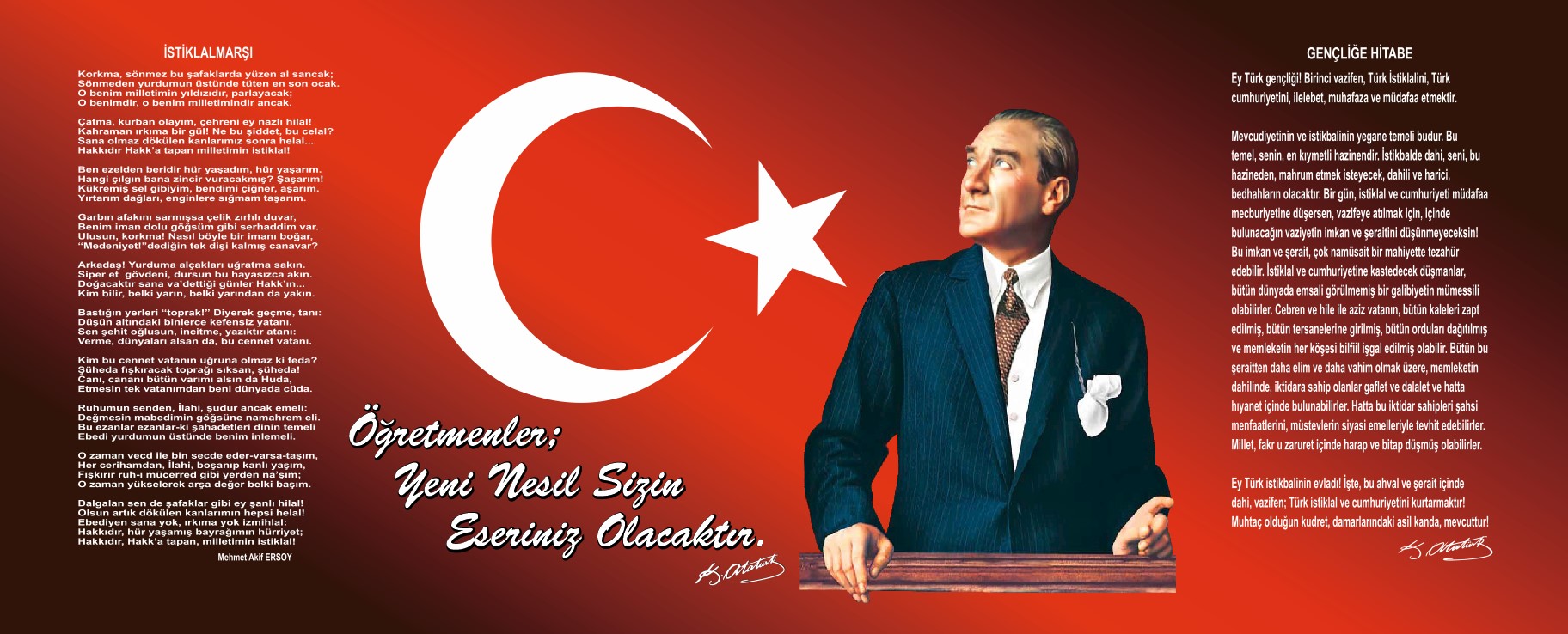 Sunuş: Günümüzde hızlı, bilimsel ve teknolojik gelişmeler, kurumların (organizasyonların) işleyişini ve dinamiklerini etkilemiştir. Bu durumda kurumlar karşılaştıkları durumları planlama gereği duymuşlardır. Ayrıca nitelikli ve kaliteli işgücü elemanı yetiştirmek, çağın gelişmelerini yakalamak, kurumlar için olmazsa olmaz hedefler haline gelmiştir.Bu noktadan hareketle çalışanların performansını, iş doyumlarını ve verimliliklerini gözden geçirmek durumunda kalmışlardır. Netice itibariyle de işleyişin, gelişimin ve kalkınmanın bir plan dahilinde gerçekleşmesi zorunlu olmuştur. Bu amaçla 1960 yılında DPT kurulmuş ve 5 yıllık kalkınma planları hazırlayıp uygulamıştır. Bulunduğumuz zamanda kurumların işleyiş ve gelişimleri için de planlı dönem başlamıştır. Her kurum kendi vizyonunu ve misyonunu belirlemek durumunda kalmıştır. Böylece okullarımızın stratejik plan hazırlayıp uygulama dönemi başlamıştır. Bu bağlamda ekip çalışması ve takım ruhu önem kazanmıştır. Okulumuzun da gelecek hedeflerine ulaşması tüm paydaşlarımızın desteği ve katkısı ile mümkün olacaktır.Kayseri Anadolu İmam-Hatip Lisesi Fen ve Sosyal Bilimler Proje Okulu Müdürlüğü olarak tüm faaliyetlerimizdeki verimliliği artırarak, çevreye duyarlı olma felsefesinden taviz vermeden, insana hizmet etmenin onurunu hissederek, personelimizin her türlü ihtiyacına karşı hassasiyetten ödün vermeden, tüm hizmet alanlarımızın memnuniyetini her zaman ön planda tutarak, mükemmele ulaşabilmek için çalışmaktayız. Tüm çalışmalarımıza paydaşlarımızı ortak ederek sağladığımız kazanımlarımız stratejik planımızın temelini oluşturdu.									 		 			 Tevfik KÖK														Okul MüdürüİçindekilerSunuş	3İçindekiler	4BÖLÜM I: GİRİŞ ve PLAN HAZIRLIK SÜRECİ	5BÖLÜM II: DURUM ANALİZİ	6Okulun Kısa Tanıtımı 	6Okulun Mevcut Durumu: Temel İstatistikler	7PAYDAŞ ANALİZİ	13GZFT (Güçlü, Zayıf, Fırsat, Tehdit) Analizi	20Gelişim ve Sorun Alanları	23BÖLÜM III: MİSYON, VİZYON VE TEMEL DEĞERLER	26MİSYONUMUZ 	26VİZYONUMUZ 	26TEMEL DEĞERLERİMİZ 	26BÖLÜM IV: AMAÇ, HEDEF VE EYLEMLER	27TEMA I: EĞİTİM VE ÖĞRETİME ERİŞİM	27TEMA II: EĞİTİM VE ÖĞRETİMDE KALİTENİN ARTIRILMASI	29TEMA III: KURUMSAL KAPASİTE	35V. BÖLÜM: MALİYETLENDİRME	37EKLER:	38BÖLÜM I: GİRİŞ ve PLAN HAZIRLIK SÜRECİ2019-2023 dönemi stratejik plan hazırlanması süreci Üst Kurul ve Stratejik Plan Ekibinin oluşturulması ile başlamıştır. Ekip tarafından oluşturulan çalışma takvimi kapsamında ilk aşamada durum analizi çalışmaları yapılmış ve durum analizi aşamasında paydaşlarımızın plan sürecine aktif katılımını sağlamak üzere paydaş anketi, toplantı ve görüşmeler yapılmıştır. Durum analizinin ardından geleceğe yönelim bölümüne geçilerek okulumuzun amaç, hedef, gösterge ve eylemleri belirlenmiştir. Çalışmaları yürüten ekip ve kurul bilgileri altta verilmiştir.STRATEJİK PLAN ÜST KURULUBÖLÜM II: DURUM ANALİZİDurum analizi bölümünde okulumuzun mevcut durumu ortaya konularak neredeyiz sorusuna yanıt bulunmaya çalışılmıştır. Bu kapsamda okulumuzun kısa tanıtımı, okul künyesi ve temel istatistikleri, paydaş analizi ve görüşleri ile okulumuzun Güçlü Zayıf Fırsat ve Tehditlerinin (GZFT) ele alındığı analize yer verilmiştir.Okulun Kısa Tanıtımı: Okulumuz, zamanın Kayseri Müftüsü Hacı Hüseyin Aksakal ‘ın gayretleri ile 1951 yılında “Kayseri İmam-Hatip Okulu” adıyla Kiçikapı semtinde Taşçıoğlu Kur’ân Kursu binasında, ikisi bodrum biri zemin katta olmak üzere üç sınıfta; çoğunluğu hafızlardan oluşan 115 öğrencisiyle eğitim-öğretime başlamıştır.İki sene sonra şu anda bulunduğu yere taşınan okulumuz, 1957-1958 öğretim yılında 32 kişi olarak ilk mezunlarını vermiştir.Bu sene kuruluşunun 67. yılını kutlayan okulumuz, şimdiye kadar 60 dönem mezun vermiş ve mezun ettiği öğrenciler ülkemizin saygın insanları arasında yer almıştır. Çok sayıda devlet adamı, bakan, belediye başkanı, hukukçu, tıp doktoru, akademisyen, sanatçı ve iş adamı okulumuzdan mezun olmuştur.İlimizin en eski liseleri arasında yer alan okulumuz, birçok sportif, kültürel ve sosyal etkinliklerde derece elde etmiş olup 2 blok ve 1 çok amaçlı kapalı spor salonu ile eğitim öğretim faaliyetlerine devam etmektedir.Okulumuzun örgün eğitim bölümünde 1079, açıköğretim bölümünde ise 332 öğrenci eğitim görmekti olup hafta içi ve hafta sonu yetiştirme kursları ile geleceğe yönelik güzel çalışmalar yapılmaktadır.Okulun Mevcut Durumu: Temel İstatistiklerOkul KünyesiOkulumuzun temel girdilerine ilişkin bilgiler altta yer alan okul künyesine ilişkin tabloda yer almaktadır.Temel Bilgiler Tablosu- Okul Künyesi Çalışan BilgileriOkulumuzun çalışanlarına ilişkin bilgiler altta yer alan tabloda belirtilmiştir.Çalışan Bilgileri Tablosu:Okulumuz Bina ve Alanları	Okulumuzun binası ile açık ve kapalı alanlarına ilişkin temel bilgiler altta yer almaktadır.Okul Yerleşkesine İlişkin Bilgiler Sınıf ve Öğrenci Bilgileri	Okulumuzda yer alan sınıfların öğrenci sayıları alttaki tabloda verilmiştir.Donanım ve Teknolojik KaynaklarımızTeknolojik kaynaklar başta olmak üzere okulumuzda bulunan çalışır durumdaki donanım malzemesine ilişkin bilgiye alttaki tabloda yer verilmiştir.Teknolojik Kaynaklar TablosuGelir ve Gider BilgisiOkulumuzun genel bütçe ödenekleri, okul aile birliği gelirleri ve diğer katkılarda dâhil olmak üzere gelir ve giderlerine ilişkin son iki yıl gerçekleşme bilgileri alttaki tabloda verilmiştir.PAYDAŞ ANALİZİKurumumuzun temel paydaşları öğrenci, veli ve öğretmen olmakla birlikte eğitimin dışsal etkisi nedeniyle okul çevresinde etkileşim içinde olunan geniş bir paydaş kitlesi bulunmaktadır. Paydaşlarımızın görüşleri anket, toplantı, dilek ve istek kutuları, elektronik ortamda iletilen önerilerde dâhil olmak üzere çeşitli yöntemlerle sürekli olarak alınmaktadır.Paydaş anketlerine ilişkin ortaya çıkan temel sonuçlara altta yer verilmiştir: Öğrenci Anketi Sonuçları:Öğretmen Anketi Sonuçları:Veli Anketi Sonuçları:GZFT (Güçlü, Zayıf, Fırsat, Tehdit) Analizi:Okulumuzun temel istatistiklerinde verilen okul künyesi, çalışan bilgileri, bina bilgileri, teknolojik kaynak bilgileri ve gelir gider bilgileri ile paydaş anketleri sonucunda ortaya çıkan sorun ve gelişime açık alanlar iç ve dış faktör olarak değerlendirilerek GZFT tablosunda belirtilmiştir. Dolayısıyla olguyu belirten istatistikler ile algıyı ölçen anketlerden çıkan sonuçlar tek bir analizde birleştirilmiştir.Kurumun güçlü ve zayıf yönleri donanım, malzeme, çalışan, iş yapma becerisi, kurumsal iletişim gibi çok çeşitli alanlarda kendisinden kaynaklı olan güçlülükleri ve zayıflıkları ifade etmektedir ve ayrımda temel olarak okul müdürü/müdürlüğü kapsamından bakılarak iç faktör ve dış faktör ayrımı yapılmıştır.İçsel Faktörler Güçlü YönlerZayıf YönlerDışsal FaktörlerFırsatlarTehditlerGelişim ve Sorun AlanlarıGelişim ve sorun alanları analizi ile GZFT analizi sonucunda ortaya çıkan sonuçların planın geleceğe yönelim bölümü ile ilişkilendirilmesi ve buradan hareketle hedef, gösterge ve eylemlerin belirlenmesi sağlanmaktadır. Gelişim ve sorun alanları ayrımında eğitim ve öğretim faaliyetlerine ilişkin üç temel tema olan Eğitime Erişim, Eğitimde Kalite ve kurumsal Kapasite kullanılmıştır. Eğitime erişim, öğrencinin eğitim faaliyetine erişmesi ve tamamlamasına ilişkin süreçleri; Eğitimde kalite, öğrencinin akademik başarısı, sosyal ve bilişsel gelişimi ve istihdamı da dâhil olmak üzere eğitim ve öğretim sürecinin hayata hazırlama evresini; Kurumsal kapasite ise kurumsal yapı, kurum kültürü, donanım, bina gibi eğitim ve öğretim sürecine destek mahiyetinde olan kapasiteyi belirtmektedir.Gelişim ve sorun alanlarına ilişkin GZFT analizinden yola çıkılarak saptamalar yapılırken yukarıdaki tabloda yer alan ayrımda belirtilen temel sorun alanlarına dikkat edilmesi gerekmektedir. Gelişim ve Sorun AlanlarımızBÖLÜM III: MİSYON, VİZYON VE TEMEL DEĞERLEROkul Müdürlüğümüzün Misyon, vizyon, temel ilke ve değerlerinin oluşturulması kapsamında öğretmenlerimiz, öğrencilerimiz, velilerimiz, çalışanlarımız ve diğer paydaşlarımızdan alınan görüşler, sonucunda stratejik plan hazırlama ekibi tarafından oluşturulan Misyon, Vizyon, Temel Değerler; Okulumuz üst kurulana sunulmuş ve üst kurul tarafından onaylanmıştır.MİSYONUMUZİnsana, aileye, topluma, düşünceye, ahlaka ve kültürel mirasa saygı duyan, İslâm’ı doğru bir şekilde anlayan ve yaşayan, bilgili, başarılı, inançlı fertler yetiştirmektir.VİZYONUMUZKendini, çevresini, ülkesini ve dünyayı tanıyan, din, bilim, sanat ve kültürel alanlarda yetkin, kültürel mirası değerlendirebilen, tarihi, bugünü ve yaşamı yorumlayabilen, problemlere çözüm üretebilen, çevresine karşı duyarlı, ahlaklı fertler yetiştiren bir okul olmaktır.TEMEL DEĞERLERİMİZ1) Vatan Sevgisi          	2) Bayrak Sevgisi3) Millet Sevgisi4) Devlet Sevgisi     5) Örf, Adet ve Geleneklerimiz6) Birlik ve BeraberlikBÖLÜM IV: AMAÇ, HEDEF VE EYLEMLERTEMA I: EĞİTİM VE ÖĞRETİME ERİŞİMEğitim ve öğretime erişim okullaşma ve okul terki, devam ve devamsızlık, okula uyum ve oryantasyon, özel eğitime ihtiyaç duyan bireylerin eğitime erişimi, yabancı öğrencilerin eğitime erişimi ve hayatboyu öğrenme kapsamında yürütülen faaliyetlerin ele alındığı temadır.Stratejik Amaç 1: Kayıt bölgemizde yer alan çocukların okullaşma oranlarını artıran, öğrencilerin uyum ve devamsızlık sorunlarını gideren etkin bir yönetim yapısı kurulacaktır.  Stratejik Hedef 1.1. Kayıt bölgemizde yer alan çocukların okullaşma oranları artırılacak ve öğrencilerin uyum ve devamsızlık sorunları da giderilecektir.Performans GöstergeleriEylemlerTEMA II: EĞİTİM VE ÖĞRETİMDE KALİTENİN ARTIRILMASIEğitim ve öğretimde kalitenin artırılması başlığı esas olarak eğitim ve öğretim faaliyetinin hayata hazırlama işlevinde yapılacak çalışmaları kapsamaktadır. Bu tema altında akademik başarı, sınav kaygıları, sınıfta kalma, ders başarıları ve kazanımları, disiplin sorunları, öğrencilerin bilimsel, sanatsal, kültürel ve sportif faaliyetleri ile istihdam ve meslek edindirmeye yönelik rehberlik ve diğer mesleki faaliyetler yer almaktadır. Stratejik Amaç 2: Öğrencilerimizin gelişmiş dünyaya uyum sağlayacak şekilde donanımlı bireyler olabilmesi için eğitim ve öğretimde kalite artırılacaktır.Stratejik Hedef 2.1. Öğrenme kazanımlarını takip eden ve velileri de sürece dâhil eden bir yönetim anlayışı ile öğrencilerimizin akademik başarıları ve sosyal faaliyetlere etkin katılımı artırılacaktır.(Akademik başarı altında: ders başarıları, kazanım takibi, üst öğrenime geçiş başarı ve durumları, karşılaştırmalı sınavlar, sınav kaygıları gibi akademik başarıyı takip eden ve ölçen göstergeler,Sosyal faaliyetlere etkin katılım altında: sanatsal, kültürel, bilimsel ve sportif faaliyetlerin sayısı, katılım oranları, bu faaliyetler için ayrılan alanlar, ders dışı etkinliklere katılım takibi vb  ele alınacaktır.)Performans GöstergeleriEylemlerStratejik Hedef 2.2. Etkin bir rehberlik anlayışıyla, öğrencilerimizi ilgi ve becerileriyle orantılı bir şekilde üst öğrenime veya istihdama hazır hale getiren daha kaliteli bir kurum yapısına geçilecektir. (Üst öğrenime hazır: Mesleki rehberlik faaliyetleri, tercih kılavuzluğu, yetiştirme kursları, sınav kaygısı vb,İstihdama Hazır: Kariyer günleri, staj ve işyeri uygulamaları, ders dışı meslek kursları vb ele alınacaktır.)Performans GöstergeleriEylemler*TEMA III: KURUMSAL KAPASİTEStratejik Amaç 3: Eğitim ve öğretim faaliyetlerinin daha nitelikli olarak verilebilmesi için okulumuzun kurumsal kapasitesi güçlendirilecektir. Stratejik Hedef 3.1.  (Kurumsal İletişim, Kurumsal Yönetim, Bina ve Yerleşke, Donanım, Temizlik, Hijyen, İş Güvenliği, Okul Güvenliği, Taşıma ve servis vb konuları ele alınacaktır.)Performans GöstergeleriEylemlerV. BÖLÜM: MALİYETLENDİRME2019-2023 Stratejik Planı Faaliyet/Proje Maliyetlendirme TablosuVI. BÖLÜM: İZLEME VE DEĞERLENDİRMEOkulumuz Stratejik Planı izleme ve değerlendirme çalışmalarında 5 yıllık Stratejik Planın izlenmesi ve 1 yıllık gelişim planın izlenmesi olarak ikili bir ayrıma gidilecektir. Stratejik planın izlenmesinde 6 aylık dönemlerde izleme yapılacak denetim birimleri, il ve ilçe millî eğitim müdürlüğü ve Bakanlık denetim ve kontrollerine hazır halde tutulacaktır.Yıllık planın uygulanmasında yürütme ekipleri ve eylem sorumlularıyla aylık ilerleme toplantıları yapılacaktır. Toplantıda bir önceki ayda yapılanlar ve bir sonraki ayda yapılacaklar görüşülüp karara bağlanacaktır. EKLER: Öğretmen, öğrenci ve veli anket örnekleri klasör ekinde olup okullarınızda uygulanarak sonuçlarından paydaş analizi bölümü ve sorun alanlarının belirlenmesinde yararlanabilirsiniz.Üst Kurul BilgileriÜst Kurul BilgileriEkip BilgileriEkip BilgileriAdı SoyadıUnvanıAdı SoyadıUnvanıTevfik KÖKOkul Müdürüİbrahim ŞİMŞEKÖğretmen Rıza BOZDAĞMüdür YardımcısıAbdülhamit YENENRehber ÖğretmenYalçın AYDINMüdür YardımcısıSamet DİLBAZÖğretmenSami DOĞANRehber ÖğretmenNasuh OLGUNÖğretmen Yavuz YÜCELMes. Ders. ÖğretmeniAytekin KARAKAYAÖğretmenZafer Şükrü ÇAĞLARERVHKİ MemuruFırat ŞAHİNÖğretmen İli: Kayseri İli: Kayseri İli: Kayseri İli: Kayseri İlçesi: Melikgaziİlçesi: Melikgaziİlçesi: Melikgaziİlçesi: MelikgaziAdres: Küçük Mustafa Mah. Osman Kavuncu Bulvarı No: 41Küçük Mustafa Mah. Osman Kavuncu Bulvarı No: 41Küçük Mustafa Mah. Osman Kavuncu Bulvarı No: 41Coğrafi Konum (link):Coğrafi Konum (link):http://tinyurl.com/y3uvlgp3http://tinyurl.com/y3uvlgp3Telefon Numarası: 0 (352) 336 01 000 (352) 336 01 000 (352) 336 01 00Faks Numarası:Faks Numarası:0 (352) 336 01 090 (352) 336 01 09e- Posta Adresi:kanadoluihl@gmail.comkanadoluihl@gmail.comkanadoluihl@gmail.comWeb sayfası adresi:Web sayfası adresi:http://kanadoluihl.meb.k12.tr/http://kanadoluihl.meb.k12.tr/Kurum Kodu:750319750319750319Öğretim Şekli:Öğretim Şekli:Tam GünTam GünOkulun Hizmete Giriş Tarihi: 1951 (2013)Okulun Hizmete Giriş Tarihi: 1951 (2013)Okulun Hizmete Giriş Tarihi: 1951 (2013)Okulun Hizmete Giriş Tarihi: 1951 (2013)Toplam Çalışan Sayısı:Toplam Çalışan Sayısı:9595Öğrenci Sayısı:Kız00Öğretmen SayısıKadın2020Öğrenci Sayısı:Erkek10791079Öğretmen SayısıErkek5959Öğrenci Sayısı:Toplam10791079Öğretmen SayısıToplam76 (+3 tane de Rehber Öğretmen vardır)76 (+3 tane de Rehber Öğretmen vardır)Derslik Başına Düşen Öğrenci SayısıDerslik Başına Düşen Öğrenci SayısıDerslik Başına Düşen Öğrenci Sayısı: 25Şube Başına Düşen Öğrenci SayısıŞube Başına Düşen Öğrenci SayısıŞube Başına Düşen Öğrenci Sayısı: 25Öğretmen Başına Düşen Öğrenci SayısıÖğretmen Başına Düşen Öğrenci SayısıÖğretmen Başına Düşen Öğrenci Sayısı: 14Şube Başına 30’dan Fazla Öğrencisi Olan Şube SayısıŞube Başına 30’dan Fazla Öğrencisi Olan Şube SayısıŞube Başına 30’dan Fazla Öğrencisi Olan Şube Sayısı: 2Öğrenci Başına Düşen Toplam Gider MiktarıÖğrenci Başına Düşen Toplam Gider MiktarıÖğrenci Başına Düşen Toplam Gider Miktarı27 TLÖğretmenlerin Kurumdaki Ortalama Görev SüresiÖğretmenlerin Kurumdaki Ortalama Görev SüresiÖğretmenlerin Kurumdaki Ortalama Görev Süresi: 4Unvan*ErkekKadınToplamOkul Müdürü ve Müdür Yardımcısı505Sınıf Öğretmeni000Branş Öğretmeni562076Rehber Öğretmen303İdari Personel202Yardımcı Personel448Güvenlik Personeli101Toplam Çalışan Sayıları356095Okul Bölümleri Okul Bölümleri Özel AlanlarVarYokOkul Kat Sayısı5+2Çok Amaçlı SalonXDerslik Sayısı49Çok Amaçlı SahaXDerslik Alanları (m2)38+36+32KütüphaneXKullanılan Derslik Sayısı43Fen LaboratuvarıXŞube Sayısı43Bilgisayar LaboratuvarıXİdari Odaların Alanı (m2) (Toplam)140İş AtölyesiXÖğretmenler Odası (m2)38+36+32Beceri AtölyesiXOkul Oturum Alanı (m2)8.000PansiyonXOkul Bahçesi (Açık Alan) (m2)5.500Depo ve ArşivXOkul Kapalı Alan (m2)500 + 500Konferans SalonuXSanatsal, bilimsel ve sportif amaçlı toplam alan (m2) (Toplam)728MescidXKantin (m2)50Dînî Mûsikî SınıfıXTuvalet Sayısı56DiğerSınıfıKızErkekToplamSınıfıKızErkekToplamSınıfıKızErkekToplamSınıfıKızErkekToplamP-9/A0303010/A0313111/A0242412/A01616P-9/B0303010/B0303011/B0222212/B01616P-9/C0303010/C0303011/C0242412/C029299/A0282810/D0303011/D0181812/D026269/B0262610/E0303011/E0212112/E028289/C0262610/F0303011/F0171712/F029299/D0262610/G0303011/G0191912/G026269/E0282810/H0303011/H0222212/H020209/F0242410/I0303011/I0191912/I023239/G0252510/J0323211/K0181812/J025259/Y0313112/K0121212/L01818ToplamToplamToplam304ToplamToplamToplam303ToplamToplamToplam204ToplamToplamToplam268Akıllı Tahta Sayısı43TV Sayısı2Masaüstü Bilgisayar Sayısı12Yazıcı Sayısı10Taşınabilir Bilgisayar Sayısı1Fotokopi Makinası Sayısı3Projeksiyon Sayısı1İnternet Bağlantı HızıFiberYıllarGelir MiktarıGider Miktarı201651.484,7538.410,98201752.881,5342.983,05201854.000,0045.000,00Sıra No“ÖĞRENCİ GÖRÜŞ VE DEĞERLENDİRMELERİ” MADDELERSıra No“ÖĞRENCİ GÖRÜŞ VE DEĞERLENDİRMELERİ” MADDELER1Öğretmenlerimle ihtiyaç duyduğumda rahatlıkla görüşebilirim.2Okul müdürü ile ihtiyaç duyduğumda rahatlıkla konuşabiliyorum.3Okulun rehberlik servisinden yeterince yararlanabiliyorum.4Okula ilettiğimiz öneri ve isteklerimiz dikkate alınır.5Okulda kendimi güvende hissediyorum.6Okulda öğrencilerle ilgili alınan kararlarda bizlerin görüşleri alınır.7Öğretmenler yeniliğe açık olarak derslerin işlenişinde çeşitli yöntemler kullanmaktadır.8Derslerde konuya göre uygun araç gereçler kullanılmaktadır.9Teneffüslerde ihtiyaçlarımı giderebiliyorum.10Okulun içi ve dışı temizdir.11Okulun binası ve diğer fiziki mekânlar yeterlidir.12Okul kantininde satılan malzemeler sağlıklı ve güvenlidir.13Okulumuzda yeterli miktarda sanatsal ve kültürel faaliyetler düzenlenmektedir.Sıra No“ÖĞRETMEN GÖRÜŞ VE DEĞERLENDİRMELERİ” MADDELERSıra No“ÖĞRETMEN GÖRÜŞ VE DEĞERLENDİRMELERİ” MADDELER1Okulumuzda alınan kararlar, çalışanların katılımıyla alınır.2Kurumdaki tüm duyurular çalışanlara zamanında iletilir.3Her türlü ödüllendirmede adil olma, tarafsızlık ve objektiflik esastır.4Kendimi, okulun değerli bir üyesi olarak görürüm.5Çalıştığım okul bana kendimi geliştirme imkânı tanımaktadır.6Okul, teknik araç ve gereç yönünden yeterli donanıma sahiptir.7Okulda çalışanlara yönelik sosyal ve kültürel faaliyetler düzenlenir.8Okulda öğretmenler arasında ayrım yapılmamaktadır.9Okulumuzda yerelde ve toplum üzerinde olumlu etki bırakacak çalışmalar yapmaktadır.10Yöneticilerimiz, yaratıcı ve yenilikçi düşüncelerin üretilmesini teşvik etmektedir.11Yöneticiler, okulun vizyonunu, stratejilerini, iyileştirmeye açık alanlarını vs. çalışanlarla paylaşır.12Okulumuzda sadece öğretmenlerin kullanımına tahsis edilmiş yerler yeterlidir.13Alanıma ilişkin yenilik ve gelişmeleri takip eder ve kendimi güncellerim.Sıra No“VELİ GÖRÜŞ VE DEĞERLENDİRMELERİ”MADDELER1İhtiyaç duyduğumda okul çalışanlarıyla rahatlıkla görüşebiliyorum.2Bizi ilgilendiren okul duyurularını zamanında öğreniyorum. 3Öğrencimle ilgili konularda okulda rehberlik hizmeti alabiliyorum.4Okula ilettiğim istek ve şikâyetlerim dikkate alınıyor. 5Öğretmenler yeniliğe açık olarak derslerin işlenişinde çeşitli yöntemler kullanmaktadır.6Okulda yabancı kişilere karşı güvenlik önlemleri alınmaktadır. 7Okulda bizleri ilgilendiren kararlarda görüşlerimiz dikkate alınır. 8E-Okul Veli Bilgilendirme Sistemi ile okulun internet sayfasını düzenli olarak takip ediyorum.9Çocuğumun okulunu sevdiğini ve öğretmenleriyle iyi anlaştığını düşünüyorum.10Okul, teknik araç ve gereç yönünden yeterli donanıma sahiptir.11Okul her zaman temiz ve bakımlıdır.12Okulun binası ve diğer fiziki mekânlar yeterlidir.13Okulumuzda yeterli miktarda sanatsal ve kültürel faaliyetler düzenlenmektedir.Öğrenciler9. sınıflarda bazız sınıfların proje olmasıÇalışanlarMesleki deneyimi yüksek, genç ve dinamik olan personelVelilerAz sayıda da olsa ilgili velilerBina ve YerleşkeYeterli bir bahçe içinde iki ayrı binaDonanımHemen hemen her aranan ekipmanın olmasıBütçeOkul-Aile Birliği bütçesiYönetim SüreçleriOkul idaresi, öğretmen ve okul-aile birliğiİletişim SüreçleriÇağın gerektirdiği iletişim imkanları kullanılmaktadırvbÖğrencilerBaşarı seviyesi düşük öğrencilerin olmasıÇalışanlarKadrosu bizde olmayan personel olmasıVelilerDuyarsız ama ilgili imiş gibi duran veliler, parçalanmış ailelerBina ve YerleşkeBinanın biri 65 yıllık, diğeri çok fazla katlıDonanımTamir-tadilatta ihtiyaç duyulan malzemelerin eksikliğiBütçeBütçenin yetersiz olmasıYönetim SüreçleriVeli desteğinin sağlanamamasıİletişim Süreçleriİletişim giderlerinin ekstra yük getirmesivbPolitikİHL mezunu devlet ve siyaset adamlarının başarılarıEkonomikOkulumuzun Fen ve Sosyal Bilimler proje okulu olması münasebetiyle bakanlığımızın vereceği destek.Sosyolojikİmam-hatip okullarına halkın ilgisinin artmasıTeknolojikOkul dışından teknolojik açıdan herhangi bir olumlu ya da olumsuz bir durum söz konusu değildirMevzuat-YasalİHL okullarının yükseköğretim için önünde yasal engel olmamasıEkolojikSTK’lar vasıtasıyla hatıra ormanı oluşturulmasıPolitikİmam-Hatip karşıtı politikacıların olumsuz propagandasıEkonomikOkulun bitmek tükenmek bilmeyen ve ekonomik güç gerektiren harcamalarıSosyolojikİmam-hatip okullarının sayısının artması yüzünden halkta olumsuz bir algının ortaya çıkmasıTeknolojikOkul dışından teknolojik açıdan herhangi bir olumlu ya da olumsuz bir durum söz konusu değildirMevzuat-YasalHer an İHL okullarının önünün kapatılacağı korkusuEkolojikOkul çevresinde yeşil alan olmamasıEğitime ErişimEğitimde KaliteKurumsal KapasiteOkullaşma OranıAkademik BaşarıKurumsal İletişimOkula Devam/ DevamsızlıkSosyal, Kültürel ve Fiziksel GelişimKurumsal YönetimOkula Uyum, OryantasyonSınıf TekrarıBina ve YerleşkeÖzel Eğitime İhtiyaç Duyan Bireylerİstihdam Edilebilirlik ve YönlendirmeDonanımYabancı ÖğrencilerÖğretim YöntemleriTemizlik, HijyenHayatboyu ÖğrenmeDers araç gereçleriİş Güvenliği, Okul GüvenliğiTaşıma ve servis 1.TEMA: EĞİTİM VE ÖĞRETİME ERİŞİM 1.TEMA: EĞİTİM VE ÖĞRETİME ERİŞİM1Okullaşma oranımız başarılı2Okula Devam/ Devamsızlık ilgili müdür yardımcıları tarafından takip edilmekte ve veliler bilgilendirilmektedir3Okula Uyum, Oryantasyon tam olarak uygulanmaktadır4Özel Eğitime İhtiyaç Duyan Bireyler bireysel eğitim odalarında destek verilmektedir5Yabancı öğrenciler için özel sınıf oluşturuldu6Açıköğretim imam-hatip lisesi bölümümüz cumartesi günleri 332 öğrenciye eğitim vermektedir789102.TEMA: EĞİTİM VE ÖĞRETİMDE KALİTE2.TEMA: EĞİTİM VE ÖĞRETİMDE KALİTE1Akademik Başarı oranımız önümüzdeki yıllarda çok daha iyi olacak 2Sosyal, Kültürel ve Fiziksel Gelişim rehberlik servisi ve beden eğitimi öğretmenleri tarafından takip edilmektedir3Sınıf Tekrarına kalan öğrencilerimiz bulunmaktadır. 9. Sınıflarda sınıf tekrarına kalan daha fazla olmaktadır4Son sınıftaki öğrencilerimize yönelik yönlendirme ve istihdam amaçlı mesleki çalışma yapılması5Öğretim Yöntemleri ve teknikleri her sınıf seviyesinde uygulanmaktadır6Ders araç gereçleri açısından okulumuz neredeyse yeterli seviyede sayılır789103.TEMA: KURUMSAL KAPASİTE3.TEMA: KURUMSAL KAPASİTE1Kurumsal İletişim çağın gerektirdiği imkanları kullanmaktayız2Kurumsal Yönetim açısından okulumuzda eksik yönetici bulunmamaktadır3Bina ve Yerleşkemiz kapasitemiz ölçüsündedir4Donanım açısından eksiklerimiz vardır5Temizlik, Hijyen açısından düzenli olarak okul temizliği sağlanmaktadır6İş Güvenliği, Okul Güvenliği açısından okulumuzda gerekli önlemler alınmıştır. Güvenlik görevlimiz mevcuttur.78910NoPERFORMANSGÖSTERGESİMevcutMevcutHEDEFHEDEFHEDEFHEDEFHEDEFHEDEFNoPERFORMANSGÖSTERGESİ2018201920192020202120222023PG.1.1.aKayıt bölgesindeki öğrencilerden okula kayıt yaptıranların oranı (%)60707075808590PG.1.1.bİlkokul birinci sınıf öğrencilerinden en az bir yıl okul öncesi eğitim almış olanların oranı (%) (ilkokul)---------------------------------------------PG.1.1.c.Okula yeni başlayan öğrencilerden oryantasyon eğitimine katılanların oranı (%)96989898989898PG.1.1.d.Bir eğitim ve öğretim döneminde 20 gün ve üzeri devamsızlık yapan öğrenci oranı (%)1,5111111PG.1.1.e.Bir eğitim ve öğretim döneminde 20 gün ve üzeri devamsızlık yapan yabancı öğrenci oranı (%)4332111PG.1.1.f.Okulun özel eğitime ihtiyaç duyan bireylerin kullanımına uygunluğu (0-1)100100100100100100100PG.1.1.g.Hayatboyu öğrenme kapsamında açılan kurslara devam oranı (%) (halk eğitim)PG.1.1.h.Hayatboyu öğrenme kapsamında açılan kurslara katılan kişi sayısı (sayı) (halkeğitim)NoEylem İfadesiEylem SorumlusuEylem Tarihi1.1.1.Kayıt bölgesinde yer alan öğrencilerin tespiti çalışması yapılacaktır.Okul Stratejik Plan Ekibi01 Eylül-20 Eylül1.1.2Devamsızlık yapan öğrencilerin tespiti ve erken uyarı sistemi için çalışmalar yapılacaktır.İlgili Müdür Yardımcısı 01 Eylül-20 Eylül1.1.3Devamsızlık yapan öğrencilerin velileri ile özel aylık toplantı ve görüşmeler yapılacaktır.Rehberlik ServisiHer ayın son haftası1.1.4Okulun özel eğitime ihtiyaç duyan bireylerin kullanımının kolaylaştırılması için rampa ve asansör eksiklikleri tamamlanacaktır.İlgili Müdür YardımcısıMayıs 20191.1.5….1.1.61.1.71.1.81.1.91.1.10NoPERFORMANS GÖSTERGESİ (% OLARAK)MevcutMevcutHEDEFHEDEFHEDEFHEDEFHEDEFHEDEFNoPERFORMANS GÖSTERGESİ (% OLARAK)2018201920192020202120222023PG.1.1.aAkademik başarı, Sınav kaygıları, 34404050708080PG.1.1.bSınıfta kalma, ders başarıları ve kazanımlar70757580859090PG.1.1.c.Disiplin durumu2,902,402,4021,5011PG.1.1.d.Bilimsel, sanatsal, kültürel ve sportif faaliyetler30353540455060PG.1.1.e.Istihdam ve meslek edindirmeye yönelik rehberlik ve diğer mesleki faaliyetler9092929496100100NoEylem İfadesiEylem SorumlusuEylem Tarihi1.1.1.Akademik başarıyı artırmaya yönelik kurslar açılacakOkul yönetimiZümre öğretmenler kurulu2019-2023 Ders yılı başında1.1.2Öğrenci ve velilerin bilinçlendirilmesine yönelik rehberlik çalışmalarının artırılmasıRehberlik servisi2019-2023 Ders yılı başında1.1.3Sınav kaygısını önlemeye yönelik çalışmalar yapılacakRehberlik servisi2019-2023 Ders yılı başında1.1.4Sınıfta kalma ders başarılarını etkileyen disiplin sorunlarını azaltmaya yönelik çalışmalarRehberlik servisi2019-2023 Ders yılı başında1.1.5Sportif sanatsal kültürel faaliyetler düzenlenecek.Rehberlik servisi, Edebiyat ve Beden Eğitimi zümresi2019-2023 Ders yılı başındaNoPERFORMANSGÖSTERGESİMevcutMevcutHEDEFHEDEFHEDEFHEDEFHEDEFHEDEFNoPERFORMANSGÖSTERGESİ2018201920192020202120222023PG.1.1.aMesleki rehberlik faaliyetleri%80%85%85%85%85%90%100PG.1.1.bYKS tercih danışmanlığı%80%85%85%85%85%90%100PG.1.1.c.Üst öğrenim kurumları tanıtılması%80%80%80%85%95%90%100NoEylem İfadesiEylem SorumlusuEylem Tarihi1.1.1.Mesleki rehberlik faaliyetleri yürütülmesiRehberlik Servisi ve Meslek Dersleri ZümresiTüm sınıflara yönelik 2019-2023 1. ve 2. Dönem ilk haftasından itibaren1.1.2YKS tercihleri hakkında çalışmasıRehberlik Servisi ve Branş Öğretmenleri12. sınıflara yönelik 2019-2023 1.ve2. Dönem ilk haftasından itibaren1.1.3Test çözme teknikleri hakkında çalışma yapılacak.Rehberlik ServisiTüm sınıflara yönelik 2019-2023 1. ve 2. Dönem ilk haftasından itibaren1.1.4Karşılaştırmalı sınav sonuçları analizi yapılacakRehberlik ServisiTüm sınıflara yönelik 2019-2023 1. ve 2. Dönem ilk haftasından itibaren1.1.5Üst öğrenim kurumları tanıtılacakRehberlik Servisi12. sınıflara yönelik 2019-2023 1.ve2. Dönem ilk haftasından itibarenNoPERFORMANS GÖSTERGESİMevcutMevcutHEDEFHEDEFHEDEFHEDEFHEDEFHEDEFNoPERFORMANS GÖSTERGESİ2018201920192020202120222023PG.3.1.aKurumsal iletişimxxxxxxxPG.3.2.bKurumsal yönetimxxxxxxxPG.3.3.c.Bina ve yerleşke donanımıxxxxxxxPG.3.3.D.Temizlik, Hijyen, İş Güvenliği, Okul GüvenliğixxxxxxxNoEylem İfadesiEylem SorumlusuEylem Tarihi1.1.1.Kurumsal iletişimOkul idaresi ve Rehberlik Servisi2019-2023 öğretim yılları her dönemi1.1.2Kurumsal yönetimOkul idaresi2019-2023 öğretim yılları her dönemi1.1.3Bina ve yerleşke donanımıOkul idaresi ve yardımcı personel2019-2023 öğretim yılları her dönemi1.1.4Temizlik, Hijyen, İş Güvenliği, Okul GüvenliğiOkul idaresi ve yardımcı personel2019-2023 öğretim yılları her dönemi1.1.51.1.61.1.71.1.81.1.91.1.10Kaynak Tablosu20192020202120222023ToplamKaynak Tablosu20192020202120222023ToplamGenel BütçeValilikler ve Belediyelerin KatkısıDiğer (Okul Aile Birlikleri)24.000,0030.000,0035.000,0035.000,0035.000,0035.000,00TOPLAM24.000,0030.000,0035.000,0035.000,0035.000,0035.000,00